      STAROSTKA OBCE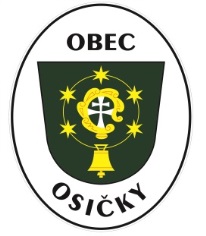  OSičkyVás  zve  na  6. zasedání zastupitelstva OBCE,které se koná ve čtvrtek 19. prosince 2019 od 20:00 hodin                          Program:Rozpočtové opatření č. 6Schválení rozpočtu na rok 2020Schválení rozpočtového výhledu na roky 2021 - 2023Schváleni inventarizační a likvidační komiseZajištění úklidu sněhu v zimním obdobíProjednání žádosti o poskytnutí dotace dle zákona 
č. 24/2015 Sb., na nákup knih do výměnných fondů v rámci regionálních knihovnických služebProjednání záměru 1/2019 o pronájmu rodinného domu čp. 27Projednání žádosti Mysliveckého spolku Háj Osice o poskytnutí příspěvku na provoz myslivosti v roce 2020                                                                                                         DiskuzeVyvěšeno dne:  05. 12. 2019Sejmuto dne:     19. 12. 2019